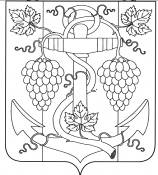 СОВЕТ ЗАПОРОЖСКОГО СЕЛЬСКОГО ПОСЕЛЕНИЯ ТЕМРЮКСКОГО РАЙОНА   РЕШЕНИЕ  № 326LXXXI сессия                                                                                                 II созыва«17» июня  2014 года                                                                    ст-ца  ЗапорожскаяОб определении границ прилегающих к некоторым организациям и объектам территорий, на которых не допускается розничная продажа алкогольной продукции на территории Запорожского сельского поселения Темрюкского района 	В соответствии с Федеральными законами от 6 октября 2003года №131-ФЗ «Об общих принципах организации местного самоуправления в Российской Федерации», от 22ноября 1995года 171-ФЗ «О государственном регулировании производства и оборота этилового спирта, алкогольной спиртосодержащей продукции и об ограничении потребления (распития) алкогольной продукции, №1425 «Об определении органами государственной власти субъектов Российской Федерации мест массового скопления граждан и мест нахождения источников повышенной опасности, в которых не допускается розничная продажа алкогольной продукции, а также определения органами местного самоуправления границ прилегающих к некоторым организациям и объектам территорий, на которых не допускается розничная продажа алкогольной продукции», руководствуясь уставом Запорожского сельского поселения Темрюкского района, Совет Запорожского сельского поселения Темрюкского района РЕШИЛ:	1. Определить способ расчета расстояния от детских, образовательных, медицинских организаций, объектов спорта, розничных рынков, мест массового скопления граждан, мест нахождения повышенной опасности, до границ, прилегающих к ним территорий, на которых не допускается розничная продажа алкогольной продукции - по прямой, по радиусу окружности.         Границы прилегающих территорий определяются без учета рельефа местности, как площадь круга с центром в месте входа для посетителей на обособленную территорию организации/объекта. При отсутствии обособленной территории – с центром в месте входа для посетителей непосредственно в здании (строение, сооружение), в котором расположены организация/объект. При наличии нескольких входов для посетителей на обособленную территорию или входов для посетителей непосредственно в здание (строение, сооружение), в котором расположена организация/объект, прилегающая территория определяется аналогично для каждого указанного входа.2	2. Установить на территории Запорожского сельского поселения Темрюкского района минимальное значение расстояния от организаций/объектов указанных в пункте 1 настоящего решения до границ прилегающих территорий к этим организациям/объектам, на которых не допускается розничная продажа алкогольной продукции, согласно приложению к настоящему решению.3. Администрации Запорожского сельского поселения Темрюкского района, руководствуясь определенным в пункте 1 способом расчета расстояния, разработать и утвердить схемы границ прилегающих территорий к организациям/объектам, на которых не допускается розничная продажа алкогольной продукции.4. Общему отделу администрации Запорожского сельского поселения Темрюкского района (Яковлевой) обнародовать данное решение в установленном порядке.5. Контроль за выполнением настоящего решения возложить на постоянную комиссию по вопросам обеспечения законности, правопорядка, охраны прав и свобод граждан, развития местного самоуправления (Савин) и заместителя главы Запорожского сельского поселения Темрюкского района О.П.Макарову. ПРИЛОЖЕНИЕк решению СоветаЗапорожского сельского поселенияТемрюкского районаLXXXI сессии  II созыва17.06.2014 года № 326Минимальное значение расстояния от организаций/объектов до границ, прилегающих к ним территорий, на которых не допускается розничная продажа алкогольной продукции на территории Запорожского сельского поселения Темрюкского районаИсполняющий обязанности главыЗапорожского сельского поселенияТемрюкского района ______________________Н.Г.КолодинаПредседатель Совета Запорожского сельского поселенияТемрюкского района _________________В.А.Полтораченко№п/пТип организаций/объектовМинимальное значение расстоянияМинимальное значение расстояния№п/пТип организаций/объектовПредприятия розничной торговли(м)Предприятия общественного питания (м)Детские организации50,010,0Образовательные организации50,010,0Медицинские организации10,05,0Объекты спорта30,030,0Розничные рынки10,010,0Места массового скопления граждан20,05,0Места нахождения источников повышенной опасности50,050,0Исполняющий обязанности главыЗапорожского сельского поселенияТемрюкского района ______________________Н.Г.КолодинаПредседатель Совета Запорожского сельского поселенияТемрюкского района _________________В.А.Полтораченко